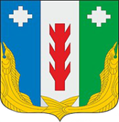 СОБРАНИЕ ДЕПУТАТОВ ПОРЕЦКОГО МУНИЦИПАЛЬНОГО ОКРУГАЧУВАШСКОЙ РЕСПУБЛИКИРЕШЕНИЕСобрания депутатов первого созываот 27 декабря 2023 года № С-23/06с.ПорецкоеО внесении изменений в решение Собрания депутатов Порецкого муниципального округа от 20.12.2022 №С-08/05 «Об утверждении структуры администрации Порецкого муниципаль-ного округа Чувашской Республики» В соответствии со статьей 37 Федерального закона от 06.10.2003 № 131-ФЗ «Об общих принципах организации местного самоуправления в Российской Федерации», Законом Чувашской Республики от 29 марта 2022 г. № 25 «О преобразовании муниципальных образований Порецкого района Чувашской Республики и о внесении изменений в Закон Чувашской Республики «Об установлении границ муниципальных образований Чувашской Республики и наделении их статусом городского, сельского поселения, муниципального района, муниципального округа и городского округа» Собрание депутатов Порецкого муниципального округа Чувашской Республики р е ш и л о:1. Внести в структуру администрации Порецкого муниципального округа Чувашской Республики следующие изменения:1.1. В приложении №1:- пункт 4 изложить в следующей редакции: «4. Заместитель главы по социальным вопросам - начальник отдела образования, молодежной политики и спорта:»;- пункт 7.1. признать утратившим силу.1.2. В приложении №2:- слова «Заместитель по социальным вопросам» заменить словами «Заместитель главы по социальным вопросам - начальник отдела образования, молодежной политики и спорта»;- слова «ЕДДС» исключить.2. Настоящее решение вступает в силу с 1 января 2024 года, подлежит официальному опубликованию в издании «Вестник Поречья» и размещается на официальном сайте Порецкого муниципального округа в информационно-телекоммуникационной сети «Интернет».Председатель Собрания депутатовПорецкого муниципального округа		                                                     Л.Г.ВасильевГлава Порецкого муниципального округа                                                                   Е.В.Лебедев